Training Title:   Traumatic Brain Injury and Substance AbuseTraining Summary: This presentation briefly describes substance abuse as it relates to individuals with traumatic brain injury.  A general overview introduces the audience to basic definitions, levels of severity, incidence rates, causes, risk factors, and effects of traumatic brain injury.  Information about pre-injury and post-injury substance abuse will be included.  Suggestions for treating a client with a traumatic brain injury and substance abuse issues are discussed. The audience will receive state-wide and national resources for traumatic brain injury, as well as substance abuse. Training Objectives: Participants will be provided with an explanation of traumatic brain injury, as well as causes, effects, and prevalence.Participants will be familiarized with the relationship between substance abuse and traumatic brain injury. Participants will be familiarized with the effect of substance use in the recovery of traumatic brain injury. Participants will be provided suggestions on accommodating the client with a traumatic brain injury in a substance abuse treatment program.Participants will be given resources specifically related to substance abuse and traumatic brain injury.Participants will be given information on accessing the resources available in Alabama for working with persons surviving brain injury and their caregivers. Training Credit:Continuing Education Units, or CEUs, are required by many professional licensing or certifying bodies.  Therefore they are a valuable commodity to professionals who may be attending this Outreach and Education training.  The application and approval of CEUs varies for each professional group and can require a great deal of documentation.  For additional information on CEUs and Certificates of Attendance in connection with this training module, contact Maria Crowley at maria.crowley@rehab.alabama.gov or (205) 290-4590.Power Point Presentation:   29 slidesApproximate presentation time: 30-35 minutesPresentation contains: Visual only with notes throughout.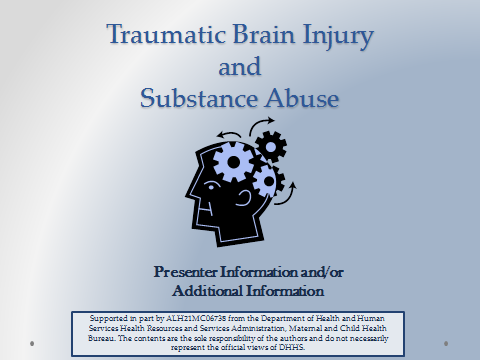 Suggested Materials and Resources:	The links below are long but are useful resources. Handouts for AHIF, ADRS, Outreach and Education Brochure, SAILCDC Traumatic Brain Injury Materials -  cdc.gov/TraumaticBrainInjury     BIAA Substance Abuse Issues after BI Bookletwww.biausa.org/LiteratureRetrieve.aspx?ID=4323512 Steps Booklet for Brain Injury and Addictive Disorders (TexasNeuroRehab.com) (pdf)Substance Use/Brain Injury Bridging Projectwww.brainline.org/downloads/PDFs/SUBIClientWorkbook.pdfMt. Sinai School of Medication- Rehab Medicine Dept.http://www.mssm.edu/static_files/MSSM/Files/Research/Centers/Traumatic%20Brain%20Injury%20Central/CR6.pdfSAMSHA TBI and Substance Abuse Publicationhttp://www.kap.samhsa.gov/products/manuals/advisory/pdfs/Advisory_TBI.pdfBIA New Jersey Articles – Family Guide to Alcohol… after Brain Injuryhttp://bianj.org/Websites/bianj/images/Family%20Guide%20to%20Use%20of%20Alcohol%20and%20Other%20Substances%20after%20Brain%20Injury.pdfSuggestions for Substance Abuse Treatment Providers Working with Persons Who Have Limitations in Cognitive Abilitieshttps://ckm.osu.edu/sitetool/sites/ohiovalleypublic/documents/Suggestions.pdfDate(s) of Training: ____________________ Speaker: _______________________________COMMENTS ON THIS TRAINING EVENT:What were the special strengths of the meeting?What were the weaknesses of the meeting?What changes and other topics would you recommend?Additional Comments: Strengthening the System of Care for Alabamians with TBI                Date(s):_____________________________ Speaker:__________________________________                              Location: ____________________________   Sign-In Continued	                                                                                                 Strongly                                                          Strongly   A. RATING OF THE MEETING:                                                              Agree                                                            Disagree                                                                                                                                                                                                                                                                                                      Strongly                                                          Strongly   A. RATING OF THE MEETING:                                                              Agree                                                            Disagree                                                                                                                                                                                                                                                                                                      Strongly                                                          Strongly   A. RATING OF THE MEETING:                                                              Agree                                                            Disagree                                                                                                                                                                                                                                                                                                      Strongly                                                          Strongly   A. RATING OF THE MEETING:                                                              Agree                                                            Disagree                                                                                                                                                                                                                                                                                                      Strongly                                                          Strongly   A. RATING OF THE MEETING:                                                              Agree                                                            Disagree                                                                                                                                                                                                                                                                                                      Strongly                                                          Strongly   A. RATING OF THE MEETING:                                                              Agree                                                            Disagree                                                                                                                                                                                                                                                                                                      Strongly                                                          Strongly   A. RATING OF THE MEETING:                                                              Agree                                                            Disagree                                                                                                                                                                                                     1. Participants had opportunity to participate.5432212. Presentations were well organized.5432213. Program content was relevant to my job.5432214. Length and pace were appropriate.543221                                                                                                             Considerable                                                         NotB. PERCEIVED IMPACT OF TRAINING:	                                  Impact                                                           Relevant                                                                                                             Considerable                                                         NotB. PERCEIVED IMPACT OF TRAINING:	                                  Impact                                                           Relevant                                                                                                             Considerable                                                         NotB. PERCEIVED IMPACT OF TRAINING:	                                  Impact                                                           Relevant                                                                                                             Considerable                                                         NotB. PERCEIVED IMPACT OF TRAINING:	                                  Impact                                                           Relevant                                                                                                             Considerable                                                         NotB. PERCEIVED IMPACT OF TRAINING:	                                  Impact                                                           Relevant                                                                                                             Considerable                                                         NotB. PERCEIVED IMPACT OF TRAINING:	                                  Impact                                                           Relevant                                                                                                             Considerable                                                         NotB. PERCEIVED IMPACT OF TRAINING:	                                  Impact                                                           Relevant1. Positive effect of the meeting on my professional skills, knowledge, abilities.5432112. Positive effect of the meeting on people served in the rehabilitation service system.543211NameOrganization  &  Ph. No.AddressEmail AddressNameOrganization  &  Ph. No.AddressEmail Address